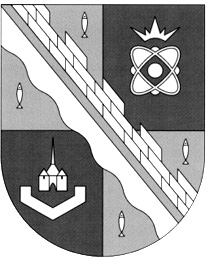 администрация МУНИЦИПАЛЬНОГО ОБРАЗОВАНИЯ                                        СОСНОВОБОРСКИЙ ГОРОДСКОЙ ОКРУГ  ЛЕНИНГРАДСКОЙ ОБЛАСТИпостановлениеот 19/12/2016 № 2833Об утверждении ведомственного перечня предоставляемых муниципальными учреждениями культуры и дополнительного образования в сфере культуры муниципальных услуг (работ) в сфере культуры Сосновоборского городского округа»В соответствии с постановлением администрации Сосновоборского  городского округа от 25.12.2015 № 3264 «Об утверждении Порядка формирования, ведения и утверждения ведомственных перечней  муниципальных услуг и работ, оказываемых и выполняемых муниципальными учреждениями», администрация Сосновоборского городского округа п о с т а н о в л я е т:  Утвердить ведомственный перечень предоставляемых муниципальными учреждениями культуры и дополнительного образования в сфере культуры муниципальных услуг (работ) в сфере культуры Сосновоборского городского округа (Приложение).Пресс-центру администрации (Арибжанов Р.М.) разместить  настоящее постановление на официальном сайте Сосновоборского городского округа.Общему отделу администрации (Баскакова К.Л.) обнародовать настоящее постановление на электронном сайте городской газеты "Маяк".Настоящее постановление вступает в силу со дня официального обнародования и распространяется на правоотношения, возникшие с 01 января 2017 года.Считать утратившим силу постановление администрации Сосновоборского городского округа от 02/11/2016 № 2468 «Об утверждении ведомственного перечня предоставляемых муниципальными учреждениями культуры и дополнительного образования в сфере культуры муниципальных услуг (работ) в сфере культуры Сосновоборского городского округа».Контроль за исполнением настоящего постановления возложить на заместителя главы администрации по безопасности и организационным вопросам Калюжного А.В.Глава администрацииСосновоборского городского округа				                  В.Б.СадовскийИсп. (отд. культуры) Н.М. Курземнект.6-28-44; ЛЕСогласовано:	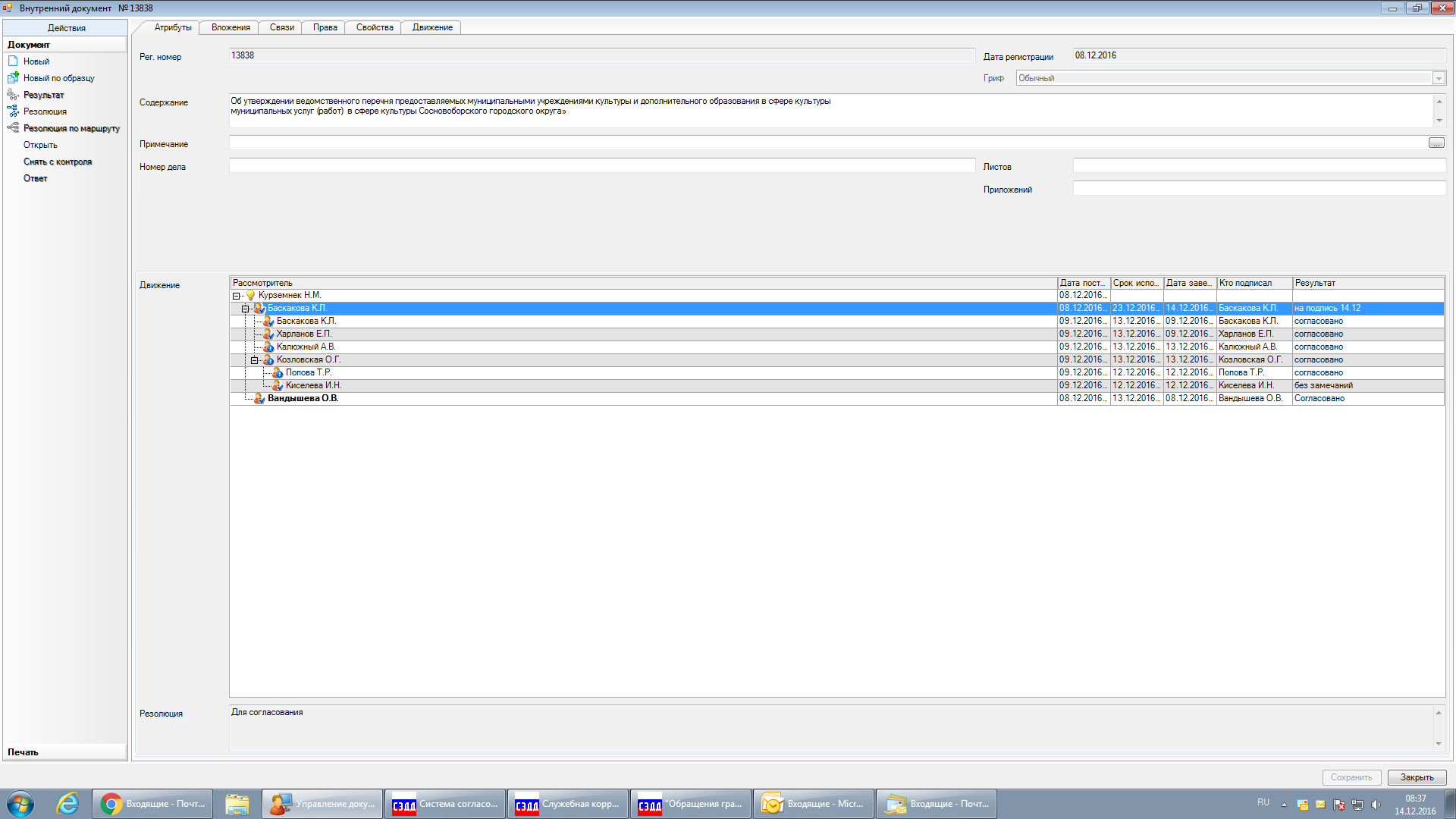 							Рассылка:							Общ. отдел, пресс-центр. КФ, Отд. Культурыутвержден                                                                                                                   постановлением администрации                             Сосновоборского городского округа                                                                                                                            от  19/12/2016 № 2833                                    (Приложение) Ведомственный перечень предоставления муниципальных услуг (работ) в сфере культуры Сосновоборского городского округаКод вида деятельностиРеестровый номерКод базовой услуги или работыНаименование базовой услуги или работыСодержание 1Содержание 2Условие 1Признак отнесения к услуге или работеПлатность услугиОКВЭДПеречень учрежденийНаименование категории потребителейПоказатели объема и (или)  качестваВключена в Федеральный реестр государственных услуг, реестры государственных услуг субъектов РФ, реестры муниципальных услуг в соответствии с 210 ФЗВключена в перечень услуг, которые являются необходимыми и обязательными для предоставления государственных и муниципальных услуг, утвержденный в 210 ФЗРеквизиты НПА7417540000131004120707014100000000000007102101 07.014.1Библиографическая обработка документов и создание каталоговРаботагосударственная (муниципальная) услуга или работа бесплатная92.51 Деятельность библиотек, архивов, учреждений клубного типа;92.52 Деятельность музеев и охрана исторических мест и зданийМБУ "СГПБ"в интересах общества001 количество документов (единица) НетНет  ФЗ № 131-ФЗ, статья 86 Бюджетного кодекса РФ, постановление администрации от  20/06/2016 № 14567417540000131004120707011000000000003009103114 07.011.0Библиотечное, библиографическое и информационное обслуживание пользователей библиотеки3 (удаленно через интернет)Услугагосударственная (муниципальная) услуга или работа бесплатная92.51 Деятельность библиотек, архивов, учреждений клубного типа;92.52 Деятельность музеев и охрана исторических мест МБУ "СГПБ"физические лица; юридические лица001 количество посещений (единица) НетНет  ФЗ № 131-ФЗ, статья 86 Бюджетного кодекса РФ, постановление администрации от  20/06/2016 № 14567417540000131004120707011000000000001001103107 07.011.0Библиотечное, библиографическое и информационное обслуживание пользователей библиотеки1 (в стационарных условиях)Услугагосударственная (муниципальная) услуга или работа бесплатная92.51 Деятельность библиотек, архивов, учреждений клубного типа;92.52 Деятельность музеев МБУ "СГПБ"физические лица; юридические лица 001 количество посещений (единица) НетНет  ФЗ № 131-ФЗ, статья 86 Бюджетного кодекса РФ, постановление администрации от  20/06/2016 № 14567417540000131004120707025100000000000004103101 07.025.1Организация деятельности клубных формирований и формирований самодеятельного народного творчестваРаботагосударственная (муниципальная) услуга или работа бесплатная92.51 Деятельность библиотек, архивов, учреждений клубного типа;92.52 Деятельность музеев и охрана исторических мест и зданий;92.72 Прочая деятельность по организации отдыха и развлечений, не включенная в другие группировки;92.33 Деятельность ярмарок и парков с аттракционами;92.53 Деятельность ботанических садов, зоопарков и заповедниковСМБУК "ГТЦ "ВОЛШЕБНЫЙ ФОНАРЬ";МАУК "Дворец культуры "Строитель";МАУК "СПК и О";МАУК "ГКЦ "Арт-Карусель";СМБУК "ЦРЛ "ГАРМОНИЯ";МАУК "ГТЦ"в интересах общества001 количество формирований (единиц)002 число участников (человек)НетНет  ФЗ № 131-ФЗ, статья 86 Бюджетного кодекса РФ, постановление администрации от  20/06/2016 № 145611417540000131004120711Д44000800101003005100101 11.Д44.0Реализация дополнительных предпрофессиональных программ в области искусствЖивописьАдаптированная3Услугагосударственная (муниципальная) услуга или работа бесплатная80.10.3 Дополнительное образование детейМБУ ДО "СДШИ ИМ. О.А. КИПРЕНСКОГОФизические лица, имеющие необходимые для освоения творческие способности и физические данные001 (количество (человек/часы) НетНет  ФЗ № 131-ФЗ, статья 86 Бюджетного кодекса РФ, постановление администрации от  20/06/2016 № 145611417540000131004120711Г42001000300401000100101 11.Г42.0Реализация дополнительных общеразвивающих программне указаноне указано1Услугагосударственная (муниципальная) услуга или работа бесплатная80.10.3 Дополнительное образование детейМБУ ДО "СДШИ ИМ. О.А. КИПРЕНСКОГО;МБУ ДО "СДШИ "БАЛТИКА"Физические лица001 (количество (человек/час)  НетНет  ФЗ № 131-ФЗ, статья 86 Бюджетного кодекса РФ, постановление администрации от  20/06/2016 № 14567417540000131004120707004100300000001005102101 07.004.1Создание спектаклейДрамабольшая форма (многонаселенная пьеса из 2 и более актов)Работагосударственная (муниципальная) работа бесплатная92.31 Деятельность в области искусства.МАУК "Дворец культуры "Строитель"в интересах общества001 количество новых (капитально возобновляемых) постановок (единица) 002 постановок (единица)  НетНет ФЗ № 131-ФЗ, статья 86 Бюджетного кодекса РФ, постановление администрации от  20/06/2016 № 14567417540000131004120707004100500000002002102103 07.004.1Создание спектаклейКукольный спектакльМалая форма (камерный спектакль)Работагосударственная (муниципальная) услуга или работа бесплатная92.31 Деятельность в области искусства.СМБУК "ГТЦ "ВОЛШЕБНЫЙ ФОНАРЬ"в интересах общества001 количество новых (капитально возобновляемых) постановок (единица) НетНет  ФЗ № 131-ФЗ, статья 86 Бюджетного кодекса РФ, постановление администрации от  20/06/2016 № 145611417540000131004120711Д48000100300101007100101 11.Д48.0Реализация дополнительных общеобразовательных предпрофессиональных программ в области искусствАдаптированнаяОбучающиеся за исключением обучающихся с ограниченными возможностями здоровья (ОВЗ) ФортепианоУслугагосударственная (муниципальная) услуга платная80.10.3 Дополнительное образование детейМБУ ДО "СДШИ "БАЛТИКА"Физические лица, имеющие необходимые для освоения соответствующей образовательной программы творческие способности 001число обучающихся (человек) НетНет  ФЗ № 131-ФЗ, статья 86 Бюджетного кодекса РФ, постановление администрации от  20/06/2016 № 145611417540000131004120711Д48000101000601007100101 11.Д48.0Реализация дополнительных общеобразовательных предпрофессиональных программ в области искусствАдаптированнаяНе указаноХоровое пениеУслугагосударственная (муниципальная) услуга или работа  платная80.10.3 Дополнительное образование детейДО "СДШИ "БАЛТИКА"Физические лица, имеющие необходимые для освоения соответствующей образовательной программы творческие способности и физические данные001 число обучающихся (человек)НетНет ФЗ № 131-ФЗ, статья 86 Бюджетного кодекса РФ, постановление администрации от  20/06/2016 № 145611417540000131004120711Д48000101000301000100101 11.Д48.0Реализация дополнительных общеобразовательных предпрофессиональных программ в области искусствАдаптированнаяНе указаноДуховые и ударные инструментыУслугагосударственная (муниципальная) услуга или работа  платная80.10.3 Дополнительное образование детейМБУ ДО "СДШИ "БАЛТИКА"Физические лица, имеющие необходимые для освоения соответствующей образовательной программы творческие способности и физические данные  001 число обучающихся (человек) НетНет  ФЗ № 131-ФЗ, статья 86 Бюджетного кодекса РФ, постановление администрации от  20/06/2016 № 145611417540000131004120711Д48000101000201001100101 11.Д48.0Реализация дополнительных общеобразовательных предпрофессиональных программ в области искусствАдаптированнаяНе указаноСтрунные инструментыУслуга государственная (муниципальная) услуга или работа  платная80.10.3 Дополнительное образование детейМБУ ДО "СДШИ "БАЛТИКА"Физические лица, имеющие необходимые для освоения соответствующей образовательной программы творческие способности и физические данные001 число обучающихся (человек)  НетНет  ФЗ № 131-ФЗ, статья 86 Бюджетного кодекса РФ, постановление администрации от  20/06/2016 № 14567417540000131004120707049100300000000003101101 07.049.1Организация и проведение культурно-массовых мероприятийМетодических (семинар, конференция)Работагосударственная (муниципальная) услуга или работа платная92.31 Деятельность в области искусстваМАУК "ДВОРЕЦ КУЛЬТУРЫ "СТРОИТЕЛЬфизические лица; юридические лица001 количество участников мероприятий (человек) 002 количество проведенных мероприятий     (единица)003 количество проведенных мероприятий (человек/день) 004 количество проведенных мероприятий (час) НетНет  ФЗ № 131-ФЗ, статья 86 Бюджетного кодекса РФ, постановление администрации от  20/06/2016 № 145611417540000131004120711Д48000101000401009100101 11.Д48.0Реализация дополнительных общеобразовательных предпрофессиональных программ в области искусствАдаптированнаяНе указаноНародна инструментыУслуга государственная (муниципальная) услуга или работа платная80.10.3 Дополнительное образование детейМБУ ДО "СДШИ "БАЛТИКА"Физические лица, имеющие необходимые для освоения соответствующей образовательной программы творческие способности 001 число обучающихся (человек)  НетНет ФЗ № 131-ФЗ, статья 86 Бюджетного кодекса РФ, постановление администрации от  20/06/2016 № 14567417540000131004120707004100300000002004102101 07.004.1Создание спектаклейДрама СтационарМалая форма (камерный спектакль)Работагосударственная (муниципальная) услуга или работа бесплатная92.31 Деятельность в области искусства.МАУК "Дворец культуры "Строитель"в интересах общества Количество новых (капитально возобновленных) постановок (единица)002 постановок (единица)НетНет  ФЗ № 131-ФЗ, статья 86 Бюджетного кодекса РФ, постановление администрации от  20/06/2016 № 14567417540000131004120707001000500100002005104105 07.001.0Показ (организация показа) спектаклей (театральных постановок)Кукольный спектакльСтационарМалая форма (камерный спектакль)Услугагосударственная (муниципальная) услуга или работа платная92.31.00 Деятельность в области искусства.СМБУК "ГТЦ "ВОЛШЕБНЫЙ ФОНАРЬ"юридические лица; физические лица 001 число зрителей (человек) 002 количество публичных выступлений (единица)НетНет ФЗ № 131-ФЗ, статья 86 Бюджетного кодекса РФ, постановление администрации от  20/06/2016 № 14567417540000131004120707001000400100002006104102 07.001.0Показ (организация показа) спектаклей (театральных постановок)Музыкальная комедияСтационарМалая форма (камерный спектакль)Услугагосударственная (муниципальная) услуга или работа платная92.31.00 Деятельность в области искусства.МАУК "Дворец культуры "Строитель"юридические лица; физические лица 001 число зрителей (человек) 002 количество публичных выступлений (единица) НетНет ФЗ № 131-ФЗ, статья 86 Бюджетного кодекса РФ, постановление администрации от  20/06/2016 № 14567417540000131004120707005100600000000002102103 07.005.1Создание концертов и концертных программКонцерт хора, капеллыРаботагосударственная (муниципальная) услуга или работа бесплатная92.31 Деятельность в области искусстваМАУК "ГКЦ "Арт-Карусель"в интересах общества Количество новых (капитально возобновленных) концертов (единица)НетНет  ФЗ № 131-ФЗ, статья 86 Бюджетного кодекса РФ, постановление администрации от  20/06/2016 № 14567417540000131004120707002000800100000003106103 07.002.0Показ (организация показа) концертов и концертных программСборный концертСтационарУслугагосударственная (муниципальная) услуга или работа платная92.31.00 Деятельность в области искусства.МАУК "Дворец культуры "Строитель";МАУК "ГКЦ "Арт-Карусель"физические лица; юридические лица Число зрителей (человек)НетНет  ФЗ № 131-ФЗ, статья 86 Бюджетного кодекса РФ, постановление администрации от  20/06/2016 № 14567417540000131004120707007100000000000006103104 07.007.1Организация показа спектаклейРаботагосударственная (муниципальная) услуга или работа бесплатная92.34 Деятельность в области искусства.МАУК "Дворец культуры "Строитель"в интересах обществаКоличество работ (единица) НетНет  ФЗ № 131-ФЗ, статья 86 Бюджетного кодекса РФ, постановление администрации от  20/06/2016 № 14567417540000131004120707010000200000000001103101 07.010.0Организация и проведение культурно-массовых мероприятийТворческих (фестиваль, выставка, конкурс, смотр)Услугагосударственная (муниципальная) услуга или работа платная92.31 Деятельность в области искусства;92.51 Деятельность библиотек, архивов, учреждений клубного типа;92.52 Деятельность музеев и охрана исторических мест и зданий;92.13 Показ фильмовМАУК "ДВОРЕЦ КУЛЬТУРЫ "СТРОИТЕЛЬ"юридические лица; физические лица001 Количество мероприятий (единица) 002 количество проведенных мероприятий (чел./день)003 кол-во проведенных мероприятий час)004 количество участников мероприятий чел.) НетНет ФЗ № 131-ФЗ, статья 86 Бюджетного кодекса РФ, постановление администрации от  20/06/2016 № 14567417540000131004120707005100800000000000102103 07.005.1Создание концертов и концертных программСборный концертРаботагосударственная (муниципальная) услуга или работа бесплатная92.31 Деятельность в области искусстваМАУК "Дворец культуры "Строитель";МАУК "СПК и О";МАУК "ГКЦ "Арт-Карусель"в интересах обществаКоличество новых капитально возобновленных концертов (единица)002 концертов (единица) НетНет  ФЗ № 131-ФЗ, статья 86 Бюджетного кодекса РФ, постановление администрации от  20/06/2016 № 14567417540000131004120707047100000000002006101104 07.047.1Создание экспозиций (выставок) музеев, организация выездных выставокВне стационараРаботагосударственная (муниципальная) услуга или работа бесплатная92.52 Деятельность музеев и охрана исторических мест и зданийМБУК "СГМ"в интересах обществаКоличество экспозиций (единица) НетНет  ФЗ № 131-ФЗ, статья 86 Бюджетного кодекса РФ, постановление администрации от  20/06/2016 № 14567417540000131004120707063000600100000001103102 07.063.0Показ (организация показа) концертов и концертных программКонцерт хора, капеллыСтационарУслугагосударственная (муниципальная) услуга бесплатная92.31 Деятельность в области искусстваМАУК "ГКЦ "АРТ-КАРУСЕЛЬ"Юридические лица; Физические лица001 Число зрителей (человек) 002 кол-во публичных выступлений (единица) НетНет ФЗ № 131-ФЗ, статья 86 Бюд. кодекса РФ, постановление администрации от20/06/2016 № 14567417540000131004120707008100000000000005104104 07.008.1Организация показа концертов и концертных программРаботагосударственная (муниципальная) услуга или работа бесплатная92.31 Деятельность в области искусстваМАУК "Дворец культуры "Строитель";МАУК "СПК и О";МАУК "ГКЦ "Арт-Карусель"в интересах общества001 Количество работ (единица) НетНет ФЗ № 131-ФЗ, статья 86 Бюджетного кодекса РФ, постановление администрации от  20/06/2016 № 14567417540000131004120707001000300100003006101101 07.001.0Показ (организация показа) спектаклей (театральных постановок)ДрамаСтационар3С учетом всех формУслугагосударственная (муниципальная) услуга или работа платная92.31.00 Деятельность в области искусства.МАУК "ДВОРЕЦ КУЛЬТУРЫ "СТРОИТЕЛЬ"юридические лица;физические лица 001 число зрителей (человек) 002 количество публичных выступлений (единица)НетНет  ФЗ № 131-ФЗ, статья 86 Бюджетного кодекса РФ, постановление администрации от  20/06/2016 № 145610417540000131004120710044100200000000003100103 10.044.1Организация досуга детей, подростков и молодежиКультурно-досуговые, спортивно-массовые мероприятияРаботагосударственная (муниципальная) услуга или работа бесплатная92.51 Деятельность библиотек, архивов, учреждений клубного типа;75.13 Регулирование и содействие эффективному ведению экономической деятельности, деятельность в области региональной, национальной и молодежной политики;85.32 Предоставление социальных услуг без обеспечения проживания;92.62 Прочая деятельность в области спортаМАУК "Дворец культуры "Строитель";СМБУК "ГТЦ "ВОЛШЕБНЫЙ ФОНАРЬ";Физические лица001 Количество мероприятий (единица) НетНет  ФЗ № 131-ФЗ, статья 86 Бюджетного кодекса РФ, постановление администрации от  20/06/2016 № 14567417540000131004120707013100000000000008104104 07.013.1Формирование, учет, изучение, обеспечение физического сохранения и безопасности фондов библиотек, включая оцифровку Работагосударственная (муниципальная) услуга или работа бесплатная92.51 Деятельность библиотек, архивов, учреждений клубного типа;92.52 Деятельность музеев и охрана исторических мест и зданийМБУ "СГПБ"в интересах общества001 Количество документов (единица) НетНет ФЗ № 131-ФЗ, статья 86 Бюджетного кодекса РФ, постановление администрации от  20/06/2016 № 14567417540000131004120707002000600100000005106103 07.002.0Показ (организация показа) концертов и концертных программКонцерт хора, капеллы СтационарУслугагосударственная (муниципальная) услуга или работа платная92.31.00 Деятельность в области искусства.МАУК "ГКЦ "Арт-Карусель"физические лица;юридические лица 001 Число зрителей (человек)НетНет ФЗ № 131-ФЗ, статья 86 Бюджетного кодекса РФ, постановление администрации от  20/06/2016 № 14567417540000131004120707047100000000001007101102 07.047.1Создание экспозиций (выставок) музеев, организация выездных выставокСтационарРаботагосударственная (муниципальная) услуга или работа бесплатная92.52 Деятельность музеев и охрана исторических мест и зданийМБУК "СГМ"в интересах общества001 Количество экспозиций (единица) НетНетФЗ № 131-ФЗ, статья 86 Бюджетного кодекса РФ, постановление администрации от  20/06/2016 № 14567417540000131004120707017100000000000004102104 07.017.1Формирование, учет, изучение, обеспечение физического сохранения и безопасности музейных предметов, музейных коллекцийРаботагосударственная (муниципальная) услуга или работа бесплатная92.52 Деятельность музеев и охрана исторических мест и зданий;92.51 Деятельность библиотек, архивов, учреждений клубного типаМБУК "СГМ"в интересах общества001 Количество предметов (единица) НетНетФЗ № 131-ФЗ, статья 86 Бюджетного кодекса РФ, постановление администрации от  20/06/2016 № 14567417540000131004120707002000400100000007106103 07.002.0Показ (организация показа) концертов и концертных программКонцерт танцевально-хореографического коллективаСтационарУслугагосударственная (муниципальная) услуга или работа платная92.31.00 Деятельность в области искусства.МАУК "Дворец культуры "Строитель"физические лица; юридические лица001 Число зрителей (человек) НетНетФЗ № 131-ФЗ, статья 86 Бюджетного кодекса РФ, постановление администрации от  20/06/2016 № 14567417540000131004120707016000000000001006103103 07.016.0Публичный показ музейных предметов, музейных коллекцийСтационарУслугагосударственная (муниципальная) услуга или работа платная92.52 Деятельность музеев и охрана исторических мест и зданий;92.51 Деятельность библиотек, архивов, учреждений клубного типаМБУК "СГМ"; МАУК "ДВОРЕЦ КУЛЬТУРЫ "СТРОИТЕЛЬ"физические лица 001 Число посетителей (человек)002 Количество выставок (единица)НетНет ФЗ № 131-ФЗ, статья 86 Бюджетного кодекса РФ, постановление администрации от  20/06/2016 № 14567417540000131004120707022000000000001008103101 07.022.0Показ кинофильмовНа закрытой площадкеУслугагосударственная (муниципальная) услуга платная92.13 Показ фильмов;92.1 Деятельность, связанная с производством, прокатом и показом фильмовМАУК "Дворец культуры "Строитель"физические лица001 Число зрителей (человек) НетНетФЗ № 131-ФЗ, статья 86 Бюджетного кодекса РФ, пост.  1456 администрации от20/06/20167417540000131004120707056100000000000006100104 07.056.1Организация деятельности клубных формирований и формирований самодеятельного народного творчестваРаботагосударственная (муниципальная) услуга или работа платная92.51 Деятельность библиотек, архивов, учреждений клубного типаСМБУК "ЦРЛ "Гармония";СМБУК "ГТЦ "ВолшебныйФонарь"; МАУК "ГКЦ "Арт-Карусель"; МАУК "ГТЦ"; МАУК "СПК И О"; МАУК "ДВОРЕЦ КУЛЬТУРЫ "СТРОИТЕЛЬ"физические лица;юридические лица;в интересах общества001 Количество клубных формирований (единица) 002 число участников (человек) НетНет ФЗ № 131-ФЗ, статья 86 Бюджетного кодекса РФ, постановление администрации от  20/06/2016 № 14567417540000131004120707063000800100000009103103 07.063.0Показ (организация показа) концертов и концертных программСборный концертСтационарУслугагосударственная (муниципальная) услуга бесплатная92.31 Деятельность в области искусстваМАУК "СПК И О"; МАУК "ДВОРЕЦ КУЛЬТУРЫ "СТРОИТЕЛЬ";МАУК "ГКЦ "АРТ-КАРУСЕЛЬ"Юридические лица; Физические лица001 Число зрителей (человек) 002 количество публичных выступлений (единица) НетНетФЗ № 131-ФЗ, статья 86 Бюджетного кодекса РФ, постановление администрации от  20/06/2016 № 14567417540000131004120707004100400000002003102104 07.004.1Создание спектаклейМузыкальная комедияМалая форма (камерный спектакль)Работагосударственная (муниципальная) услуга или работа бесплатная92.31 Деятельность в области искусства.МАУК "ДВОРЕЦ КУЛЬТУРЫ "СТРОИТЕЛЬ"в интересах обществаКоличество новых (капитально возобновленных) концертов   (единица) 002 постановок (единица)НетНет ФЗ № 131-ФЗ, статья 86 Бюджетного кодекса РФ, постановление администрации от  20/06/2016 № 14567417540000131004120707061100200000000007103101 07.061.1Организация и проведение культурно-массовых мероприятийТворческих (фестиваль, выставка, конкурс, смотр)Работагосударственная (муниципальная) услуга или работа бесплатная92.31 Деятельность в области искусства;92.52 Деятельность музеев и охрана исторических мест и зданий;92.51 Деятельность библиотек, архивов, учреждений клубного типаМАУК "ДВОРЕЦ КУЛЬТУРЫ "СТРОИТЕЛЬ";МАУК "ГКЦ "АРТ-КАРУСЕЛЬ"юридические лица; физические лицаКоличество участников мероприятий (человек) 002 количество проведенных мероприятий (единица) 003 количество проведенных мероприятий (человек/день) 004 количество проведенных мероприятий (час)НетНет ФЗ № 131-ФЗ, статья 86 Бюджетного кодекса РФ, постановление администрации от  20/06/2016 № 14567417540000131004120707005100400000000004102103 07.005.1Создание концертов и концертных программКонцерт танцевально-хореографического коллективаРаботагосударственная (муниципальная) услуга или работа бесплатная92.31 Деятельность в области искусстваМАУК "Дворец культуры "Строитель"в интересах общества001 количество новых (постоянно возобновляемых) концертов (единица) НетНет ФЗ № 131-ФЗ, статья 86 Бюджетного кодекса РФ, постановление администрации от  20/06/2016 № 14567417540000131004120707002000800200000001106104 07.002.0Показ (организация показа) концертов и концертных программСборный концертНа выездеУслугагосударственная (муниципальная) услуга или работа платная92.31.00 Деятельность в области искусства.МАУК "Дворец культуры "Строитель"физические лица; юридические лица 001 Число зрителей (человек) 002 количество публичных выступлений (единица)НетНет ФЗ № 131-ФЗ, статья 86 Бюджетного кодекса РФ, постановление администрации от  20/06/2016 № 14567417540000131004120707063000800200000007103101 07.063.0Показ (организация показа) концертов и концертных программСборный концертНа выездеУслугагосударственная (муниципальная) услуга или работа бесплатная92.31 Деятельность в области искусстваМАУК "ДВОРЕЦ КУЛЬТУРЫ "СТРОИТЕЛЬ";МАУК "ГКЦ "АРТ-КАРУСЕЛЬ"Юридические лица; Физические лица001 Количество участников мероприятий (человек) 002 количество проведенных мероприятий (единица) 003 количество проведенных мероприятий (человек/день) 004 количество проведенных мероприятий (час) НетНет ФЗ № 131-ФЗ, статья 86 Бюджетного кодекса РФ, постановление администрации от  20/06/2016 № 14567417540000131004120707059000200000000003103101 07.059.0Организация и проведение культурно-массовых мероприятийТворческих (фестиваль, выставка, конкурс, смотр)Услугагосударственная (муниципальная) услуга или работа бесплатная92.31 Деятельность в области искусства;92.51 Деятельность библиотек, архивов, учреждений клубного типа;92.52 Деятельность музеев и охрана исторических мест и зданийМАУК "ДВОРЕЦ КУЛЬТУРЫ "СТРОИТЕЛЬ"юридические лица; физические лица 001 Кол-во участников мероприятий (человек) 002 кол-во проведенных мероприятий (единица) 003 кол-во проведенных мероприятий (человек/день) 004 кол-во проведенных мероприятий (час)НетНет ФЗ № 131-ФЗ, статья 86 Бюджетного кодекса РФ, постановление администрации от  20/06/2016 № 1456